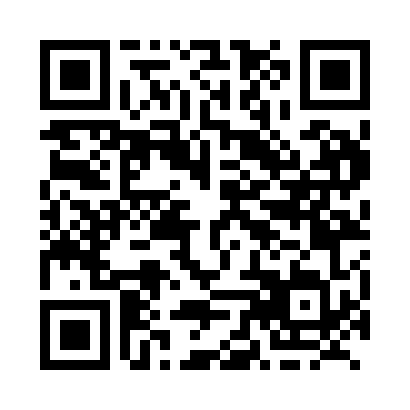 Prayer times for Lalement, Quebec, CanadaMon 1 Jul 2024 - Wed 31 Jul 2024High Latitude Method: Angle Based RulePrayer Calculation Method: Islamic Society of North AmericaAsar Calculation Method: HanafiPrayer times provided by https://www.salahtimes.comDateDayFajrSunriseDhuhrAsrMaghribIsha1Mon2:464:4912:446:108:3810:412Tue2:474:5012:446:108:3810:413Wed2:474:5012:446:108:3710:414Thu2:474:5112:446:108:3710:415Fri2:484:5212:446:098:3710:406Sat2:484:5212:446:098:3610:407Sun2:504:5312:456:098:3610:398Mon2:514:5412:456:098:3510:389Tue2:524:5512:456:098:3510:3710Wed2:544:5612:456:088:3410:3611Thu2:554:5712:456:088:3310:3412Fri2:574:5812:456:088:3310:3313Sat2:594:5812:456:078:3210:3114Sun3:004:5912:466:078:3110:3015Mon3:025:0012:466:078:3010:2816Tue3:045:0112:466:068:3010:2717Wed3:055:0212:466:068:2910:2518Thu3:075:0312:466:058:2810:2419Fri3:095:0512:466:058:2710:2220Sat3:115:0612:466:048:2610:2021Sun3:135:0712:466:048:2510:1822Mon3:155:0812:466:038:2410:1723Tue3:165:0912:466:038:2310:1524Wed3:185:1012:466:028:2210:1325Thu3:205:1112:466:018:2010:1126Fri3:225:1212:466:018:1910:0927Sat3:245:1412:466:008:1810:0728Sun3:265:1512:465:598:1710:0529Mon3:285:1612:465:588:1510:0330Tue3:305:1712:465:578:1410:0131Wed3:325:1812:465:578:139:59